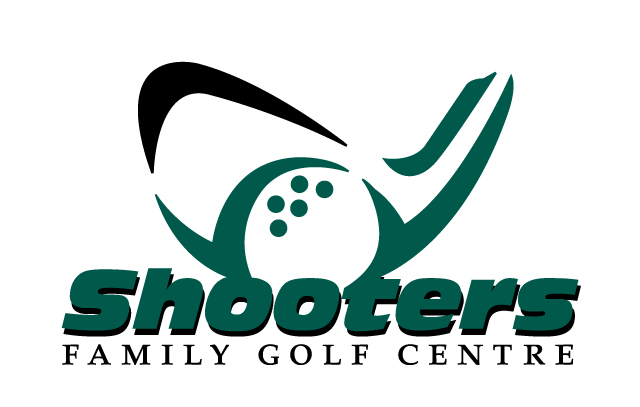 2017 Banquet MenuCatering PoliciesMenus & PricesBanquet menus are available on our website www.shootersgolf.ca. Prices are guaranteed 90 days prior to your event or as stated in your contract. Menu details must be finalized three weeks in advance from your event.*Additional menu options such as Brunch & Lunch menus may be available upon request. Specialty items are subject to pricing and availability.*Limited Dietary substitutions may be made in advance. Guests ordering substitutions must be identified by a place card.Rental, Deposit and PaymentsRoom rental fees are waived with a full meal service of more than 50 guests. A $200 deposit is required to secure the space on your selected date. The deposit will be put towards your final remaining invoice total. The remaining balance of your invoice is due the date of your function. In the event your function has to be cancelled with less than three weeks notice your deposit will be forfeited. Guarantee of AttendanceGuarantee of number of guests attending is due 3 days prior to the event. Shooters Family Restaurant will make 3% above the guarantee amount to account for last minute changes. You will be charged according to the guarantee number or the number of guests served, whichever is greater. If the guaranteed number has not been advised, the original guest expectation number will be charged.Outside FoodShooters Family Restaurant is the exclusive caterer and no outside food is allowed with the exception of cakes and desserts, which must come from a health department approved commercial kitchen. A plating fee is subject to apply for handling and service.Leftover Food and TakeoutsFor health and insurance reasons, Shooters Family Restaurant policy does not allow the removal of leftover food from our property.Deliveries & PickupsDeliveries are accepted only 24 hours prior to the event as holding space is limited. Any items that need to be picked up after the event must be done within 24 hours. Deliveries are to be accompanied by detailed instructions indicating its’ purpose and placement.Plated Service OptionsAll entrees include a  three – course dinner served with choice of salad or soup, choice of vegetable, choice of starch and dessert. Complimentary buns & butter, coffee & tea included.SaladGarden Salad 	Artisan lettuce, cucumbers, tomatoes, red onions and bell peppers. Served with our homemade Maple Cider Vinaigrette or Raspberry Vinaigrette.If you would like to upgrade your salad:Caesar Salad 	Crisp romaine lettuce tossed with fresh homemade croutons, bacon bits, parmesan cheese and a creamy Caesar salad dressing.												$1.00Greek Salad	Crisp romaine lettuce, cucumbers, red onion, bell peppers, black olives tossed in a herb garlic balsamic dressing, all topped with feta cheese.												$1.50Spinach Salad	Fresh spinach, seasonal fruit, red onion, cucumbers, tomatoes, feta cheese all tossed in a home-made Raspberry vinaigrette dressing.									$1.50SoupCream of Mushroom		Shooters signature homemade take on a classic soupWild Rice & Vegetable		Wild rice, fresh vegetables in a rich tomato / chicken brothCreamy Tomato		Shooters take on creamy tomato topped with fresh herbsButternut Squash		Signature butternut squash soup at its finestIf you wish to add soup as an additional fourth course						$2.50 Choice of Vegetable				Choice of Starch     Honey Dill Baby Carrots		                	Garlic Mashed PotatoesGreen Beans Almondine 				Twice Baked PotatoChef’s Medley 						Rice Pilaf                              Roasted Asparagus*		     	                    Tri Color Roasted Potatoes*Available at seasonal market priceEntrée SelectionA choice of entree can be offered to your guests for an additional $1.00 per plate. Chicken Parmesan	Boneless chicken breast lightly breaded and then topped with a marinara sauce and mozzarella cheese. Baked and served with country gravy.	Chefs Suggested Pairing: Garlic Mashed with Chef’s Medley								$19.95Chicken Cordon Blue	Boneless chicken breast stuffed with Maple Roasted Ham and Swiss cheese lightly coated in panko crumbs and then baked.  Served with a fresh herbed cream sauce.	Chefs Suggested Pairing: Twice Baked Potato with Roasted Cauliflower								$19.95Chicken Kiev	Boneless chicken breast stuffed with garlic and herbs, lightly coated in panko crumbs and then baked.	Chefs Suggested Pairing: Tri Color Roasted Potato with Green Beans								$19.95Chicken & Ribs	A barbequed 5oz boneless chicken breast paired with a half rack of fall off the bone ribs. Both brushed with 40 Creek BBQ sauce.	Chefs Suggested Pairing: Garlic Mashed with Chefs Vegetable								$25.95Top Sirloin			A barbequed 6oz top sirloin served on a piece of thick garlic toast. 				Chefs Suggested Pairing: Stuffed Potato with Honey Dill Baby Carrots											$21.95Prime Rib			A whole AAA Canadian prime rib of beef served with homemade jus.				Chefs Suggested Pairing: Garlic Mashed with Green Beans											$27.95Atlantic Salmon		A 5oz Atlantic Salmon Fillet served with a creamy béarnaise sauce.				Chefs Suggested Pairing: Rice Pilaf with Chefs Vegetable											$21.95Personal Options Available Upon RequestBuffet Service OptionsBuffet Option One $19.95Tossed Salad with Ranch & Italian DressingGarlic Mashed PotatoesChef’s Vegetable MedleyChoice of One Protein 					Choice of One Hot Item     Carved Roast Beef				             Cheese Stuffed Cannelloni                   Carved Maple Smoked Ham				           Vegetable Lasagna                 Roasted Chicken Legs & Thighs				   Sweet and Sour Meatballs            Chicken Cordon Blue				 Perogies with Caramelized OnionsBuffet Option Two $25.95Tossed Salad with Ranch & Italian DressingCaesar SaladGarlic Mashed PotatoesHoney Dill Baby Carrots & Green Beans AlmondineChoice of One Protein 					Choice of Two Hot Item      Carved Roast Beef					Cheese Stuffed Cannelloni     Carved Maple Smoked Ham				            Vegetable Lasagna    Roasted Chicken Legs					Sweet and Sour Meatballs             Prime Rib (Add $3.50 per person)			           Chicken Cordon BlueDessert: New York style cheese cake with Berry Compote or assorted squares, slices and tartsBuffet ExtrasCheese & Cracker Platter		Assorted Cracker Barrel cheeses with crackers.								$3.50 per person	 Fresh Fruit Platter		Assorted fresh seasonal fruits.							$3.50 per personPickle & Olive Platter		Dill pickles with a verity of different olives.							$3.00 per personVegetable Platter		Assorted fresh vegetables with ranch dipping sauce.							$3.50 per personShrimp Cocktail Platter		Jumbo shrimp served with cocktail sauce.							$4.50 per personMeatballs		Meatballs tossed in a homemade sweet and sour sauce.							$5.00 per personBreakfast or Brunch OptionsPriced Per PersonContinental Breakfast 	Coffee or tea, fresh juices, assortment of freshly baked breads & muffins, fresh fruit platters and accompaniments								$9.00Breakfast Buffet	Coffee or tea, fresh juices, scrambled eggs, hash-browns, bacon, sausage, freshly baked breads, and fresh fruit platter								$13.95Brunch Buffet	Coffee or tea, fresh juices, scrambled eggs, bacon, sausage, hash-browns, fresh fruit platter, mixed greens salad, roasted chicken, assorted fancy sandwiches and a selection of dainties for dessert								$19.95						   *Minimum 25 guestsBreakfast EnhancementsPriced Per PersonOmelet Station	Personalized omelets prepared for guests with a verity of fresh seasonal vegetables, meats & cheeses. Served in dining room								$3.50Mini Quiches	Assortment of homemade mini quiches								$2.00Cheese & Cracker Platter	Assortment of domestic cheeses, served with crackers								$3.50Smoked Salmon	Smoked salmon platter served with fresh lemon and dill							*Market PriceGrilled Vegetable Platter	Seasonal market vegetables grilled with a balsamic reduction								$2.00Breakfast Cocktail BarShooters Caesar		$5.75
Mimosa			$5.75Baileys & Coffee		$6.00Seasonal Sangria		$6.00Appetizer ListClassic Hors D’oeuvres		$13.95/DozenHotChicken Wings (3 flavors on side)Crab or Spinach Artichoke Stuffed Mushroom CapsBattered ShrimpSpinach Artichoke DipColdDevilled EggsBruschettaRoasted Red Pepper WrapsProsciutto Wrapped AsparagusHors D’oeuvres			$21.95/DozenHotItalian PursesBacon Wrapped SirloinCrispy Rib Ends (3 flavors on side)Mini QuicheColdSmoked Salmon WrapsAssorted CanapésAntipasto Skewers	Smoked Salmon Mouse on Cucumber RoundsPlatters	*Serves approximately 20-25 people per trayCheese & Cracker Platter					$50.00	 Fresh Fruit Platter					$55.00Pickle & Olive Platter					$45.00Vegetable Platter					$50.00Shrimp Cocktail Platter					$60.00Antipasto Platter						$75.00Sandwich Platter (assorted breads & fillings)			$55.00Fancy Sandwiches Platter (rolled)				$60.00Bar ServiceHost BarYou, as host; pay Shooters Family Restaurant for the alcohol sold at the end of the evening.				Cost per:	Shot (Bar Rail)				$5.25						Beer					$5.25						Wine by the glass			$5.50						Cocktails/liqueurs start at		$5.50 and up						750 ml Bottle of wine for tables		$20.00 and up						Pepsi Soft Drink Products		$1.50Shooters Family Restaurant provides the bar and all necessary garnishes and glassware. Only team members may operate the bar. Bar service is until 1:00am.Cash BarShooters Family Restaurant will set up a bar for your function and sell drinks on an individual basis to your guests. Only team members may operate the bar. Bar service is until 1:00am.Cost per:	Shot					$5.50						Beer					$5.50						Wine by the glass			$5.50						Cocktails/liqueurs start at		$5.75 and up						Pepsi Soft Drink Products		$2.50Decoration by Shooters Family RestaurantAll decoration services provided by Shooters Family Restaurant include full set up, take down and rental fees. Damaged or missing linens will be charged to the host for replacement.Universal Satin Chair Cover (Ivory or White)						$1.50Satin Napkins								$0.40Chair Cover Satin or Organza Sash							$0.75Satin Pin Tuck Table Cloth								$13.00Satin Table Cloth								$12.00Princess Ivory Head Table Cover (Floor Length)						$18.00Cotton Table Cloth in Ivory								$4.00Cotton Table Cloth (Colored)								$5.50Table Runners								$2.00Other linen rentals available upon requestFloating Candle Centre pieces								$3.00Small Candle Centre pieces								$1.50Floral ArrangementsShooters Family Restaurant is happy to be home to our own florist. If you would like a quote or todiscuss floral arrangement opportunities please ask to speak with Amy or Haley. Floral Packages from $400 and up. Individual arrangements also available.